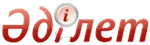 Об утверждении форм актов государственных инспекторов в области промышленной безопасностиПриказ и.о. Министра по инвестициям и развитию Республики Казахстан от 1 сентября 2015 года № 894. Зарегистрирован в Министерстве юстиции Республики Казахстан 6 октября 2015 года № 12144      В соответствии с подпунктом 11) статьи 12-2 Закона Республики Казахстан от 11 апреля 2014 года «О гражданской защите» ПРИКАЗЫВАЮ:
      1. Утвердить формы:
      1) акта о результатах проверки в области промышленной безопасности, согласно приложению 1 к настоящему приказу;
      2) акта о запрещении либо приостановлении деятельности или отдельных видов деятельности, согласно приложению 2 к настоящему приказу;
      3) предписания об устранении нарушений требований промышленной безопасности, согласно приложению 3 к настоящему приказу;
      4) протокола об административном правонарушении требований промышленной безопасности, согласно приложению 4 к настоящему приказу;
      5) постановления о наложении административного взыскания, согласно приложению 5 к настоящему приказу.
      Сноска. Пункт 1 в редакции приказа Министра по инвестициям и развитию РК от 22.04.2016 № 395 (вводится в действие по истечении десяти календарных дней после дня его первого официального опубликования).
      2. Комитету индустриального развития и промышленной безопасностью Министерства по инвестициям и развитию Республики Казахстан (Ержанов А.К.) обеспечить:
      1) государственную регистрацию настоящего приказа в Министерстве юстиции Республики Казахстан;
      2) в течение десяти календарных дней после государственной регистрации настоящего приказа в Министерстве юстиции Республики Казахстан, направление его копии на официальное опубликование в периодические печатные издания и информационно-правовую систему «Әділет»;
      3) размещение настоящего приказа на интернет-ресурсе Министерства по инвестициям и развитию Республики Казахстан и на интранет-портале государственных органов;
      4) в течение десяти рабочих дней после государственной регистрации настоящего приказа в Министерстве юстиции Республики Казахстан представление в Юридический департамент Министерства по инвестициям и развитию Республики Казахстан сведений об исполнении мероприятий, предусмотренных подпунктами 1), 2) и 3) пункта 2 настоящего приказа.
      3. Контроль за исполнением настоящего приказа возложить на курирующего вице-министра по инвестициям и развитию Республики Казахстан.
      4. Настоящий приказ вводится в действие по истечении десяти календарных дней после дня его первого официального опубликования.      И.о. Министра
      по инвестициям и развитию
      Республики Казахстан                       С. Сарсенов  Приложение 1        
 к приказу и.о. Министра   
 по инвестициям и развитию  
 Республики Казахстан    
от 1 сентября 2015 года № 894      Сноска. Приложение 1 в редакции приказа Министра по инвестициям и развитию РК от 22.04.2016 № 395 (вводится в действие по истечении десяти календарных дней после дня его первого официального опубликования).Форма                  ӨНЕРКӘСІПТІК ҚАУІПСІЗДІК САЛАСЫНДАҒЫ ТЕКСЕРУ НӘТИЖЕЛЕРІ
                      ТУРАЛЫ №_______ АКТ
        АКТ О РЕЗУЛЬТАТАХ ПРОВЕРКИ В ОБЛАСТИ ПРОМЫШЛЕННОЙ
                     БЕЗОПАСНОСТИ №______20___ жылғы/года «____» ______________        _______________________
сағат/часов «_____» «_____» минут/минут          құрастыру орны/место
                                                     составленияБақылау және қадағалау органының атауы/ Наименование органа контроля
и надзора
_____________________________________________________________________Тексеруді тағайындау туралы 20____ж. «_____»_____________№________акт
Акт о назначении проверки от «_____» ___________ 20______ г. №_______Тексеруді жүргізуге уәкілетті тұлғалар/Лица, уполномоченные на
проведение проверки:
_____________________________________________________________________
мемлекеттік инспекторлардың лауазымы, тегі, аты, әкесiнiң аты (бар
болған кезде)/должность, фамилия, имя, отчество (при его наличии)
государственных инспекторов
_____________________________________________________________________
Тексерулер жүргізуге тартылатын мамандар, консультанттар және
сарапшылар/Специалисты, консультанты и эксперты, привлекаемые для
проведения проверки:
_____________________________________________________________________
_____________________________________________________________________
      тегі, аты, әкесiнiң аты (бар болған кезде)/фамилия, имя,
                  отчество (при его наличии)Тексерілетін субъект(объект) ________________________________________
Проверяемый субъект (объект)
_____________________________________________________________________
     субъектінің ұйымдастырушылық-құқықтық нысаны, толық атауы
    /организационно-правовая форма субъекта, полное наименование
_____________________________________________________________________
    тексеру жүргізу кезіңде қатысқан субъект (объект) басшысының
   (өкілінің) лауазымы, тегі, аты, әкесiнiң аты (бар болған кезде)
   /должность, фамилия, имя, отчество (при его наличии) руководителя
  (представителя) субъекта (объекта) присутствовавшего при проведении
                              проверки
_____________________________________________________________________
 субъектінің (объектінің) орналасқан жері/местонахождение субъекта
                              (объекта)
_____________________________________________________________________
       тексерілетін субъектінің (объектінің) ЖСН, БСН/ИИН, БИН 
                  проверяемого субъекта (объекта)Тексерудiң жүргiзiлген күнi, орны және кезеңi________________________
______________ 20____ж. «___»_______бастап 20__ж. «____»_______дейін.
Дата, место и период проведения проверки:____________________________
_____________________ с «___» _______ 20__ г. по «___» ______ 20___г.
Тексеру нәтижелері туралы мәліметтер, оның ішінде анықталған
бұзушылықтар, олардың сипаттамалары туралы/Сведения о результатах
проверки, в том числе о выявленных нарушениях, об их характере:
1. __________________________________________________________________
2. __________________________________________________________________
3. __________________________________________________________________
4. __________________________________________________________________
5. __________________________________________________________________
Тексеру парағының атауы және өнеркәсіптік қауіпсіздік нормаларының
бұзушылықтары анықталған талаптардың тармақтары/Наименование
проверочного листа и пункты требований, по которым выявлены нарушения
норм промышленной безопасности
_____________________________________________________________________
_____________________________________________________________________
Тексеру нәтижелері туралы актімен таныстым (танысудан бас тарту)/С
актом о результатах проверки ознакомлен (отказ в ознакомлении)
_____________________________________________________________________
   тексеру жүргізу кезіңде қатысқан тексерілетін субъекті (объекті)
      басшысының (өкілінің)тегі, аты, әкесiнiң аты (бар болған
     кезде), оның қолы/фамилия, имя, отчество (при его наличии)
      руководителя (представителя) проверяемого субъекта (объекта)
         присутствовавшего при проведении проверки, его подписьМамандар, консультанттар және сарапшылар ________________ ___________
Специалисты, консультанты и эксперты   тегі, аты, әкесiнiң     қолы/
                                      аты (бар болған кезде)/ подпись
                                      фамилия, имя, отчество
                                         (при его наличии)                            _________________________________________
                            _________________________________________Актіге (қажет болған жағдайда)_______________________________________
К акту прилагаются (в случае необходимости)Акт екі данада жасалды _____ парақта/Акт составлен в двух
экземплярах на ____ листах.Тексеру жүргізуге уәкілетті лауазымды тұлғалар/Должностные лица,
уполномоченные на проведение проверки                       ______________________________________________
                     тегі, аты, әкесiнiң аты (бар болған кезде), қолы
                   /фамилия, имя, отчество (при его наличии), подпись                        _____________________________________________
                        _____________________________________________  Приложение 2         
 к приказу и.о. Министра   
 по инвестициям и развитию  
 Республики Казахстан    
от 1 сентября 2015 года № 894      Сноска. Приложение 2 в редакции приказа Министра по инвестициям и развитию РК от 22.04.2016 № 395 (вводится в действие по истечении десяти календарных дней после дня его первого официального опубликования).Форма            Қызметке немесе қызметтің жекелеген түрлеріне тыйым салу не оны
            тоқтата тұру туралы №___________АКТ
                       АКТ №___________
  о запрещении либо приостановлении деятельности или отдельных
                      видов деятельности20____жылғы/года «___»      _________________________________________
                                құрастыру орны/место составленияМен, мемлекеттік инспектор __________________________________________
Я, государственный инспектор
_____________________________________________________________________
   тегі, аты, әкесiнiң аты (бар болған кезде), лауазымы/фамилия, имя,
                отчество (при его наличии), должностьтексеру жүргізу кезінде _____________________________________________
при проведении проверки  тексерілетін субъектінің (объектінің) атауы/
                         наименование проверяемого субъекта (объекта)анықтадым (айқындадым) ______________________________________________
установил (выявил)
_____________________________________________________________________
   адамдардың өмірі мен денсаулығына қауіп төндіретін өнеркәсіптік
қауіпсіздік талаптарын бұзушылықтар/нарушения требований промышленной
     безопасности представляющие угрозу жизни и здоровью людейосыған орай, «Азаматтық қорғау туралы» 2014 жылғы 11 сәуірдегі
Қазақстан Республикасының Заңы негізінде мынаны пайдаланумен
байланысты қызметті немесе қызметтің жекелеген түрлерін тоқтата
тұрамын (тыйым саламын):
в связи с чем, на основании Закона Республики Казахстан от 11 апреля
2014 года «О гражданской защите» приостанавливаю (запрещаю)
деятельность или отдельные виды деятельности связанные с
эксплуатацией: ______________________________________________________
_____________________________________________________________________
    объектінің, техникалық құрылғының атауы/наименование объекта,
                       технического устройства20___жылғы «____» __________ сағат «____»  «____» минут пломба салынды.
Пломба наложена «____» __________ 20___года с «_____» часов «____» минут.      Актінің көшірмесін алдым ______________________________________
      Копию акта получил қолы/подпись
_____________________________________________________________________
    қауіпті өндірістік объектінің, техникалық құрылғылардың қауіпсіз
   пайдаланылуына жауапты тұлғаның лауазымы, тегі, аты, әкесiнiң аты
     (бар болған кезде)/должность, фамилия, имя, отчество (при его
     наличии) лица ответственного за безопасную эксплуатацию опасных
              производственных объектов, технических устройств20___ жылғы/года «___»_________ (мөртабан орны) ____________________
________________ сағат/часов (место для штампа)      инспектордың
                                              қолы/подпись инспектора  Приложение 3         
 к приказу и.о. Министра   
 по инвестициям и развитию  
 Республики Казахстан    
от 1 сентября 2015 года № 894      Сноска. Приложение 3 в редакции приказа Министра по инвестициям и развитию РК от 22.04.2016 № 395 (вводится в действие по истечении десяти календарных дней после дня его первого официального опубликования).Форма              ӨНЕРКӘСІПТІК ҚАУІПСІЗДІК ТАЛАПТАРЫН БҰЗУШЫЛЫҚТАРДЫ ЖОЮ ТУРАЛЫ
                           №________ НҰСҚАМА
                         ПРЕДПИСАНИЕ №_______
  ОБ УСТРАНЕНИИ НАРУШЕНИЙ ТРЕБОВАНИЙ ПРОМЫШЛЕННОЙ БЕЗОПАСНОСТИ20__ жылғы/года «_____»___________      _____________________________
                                     құрастыру орны/место составления20____ жылғы «____»___________тексеру тағайындау туралы № ____актімен
Актом о назначении проверки «_____»_________ 20_____ года №__________
_____________________________________________________________________
  Тексерілетін субъектінің атауы/наименование проверяемого субъектақатысуымен/в присутствии____________________________________________
_____________________________________________________________________
  тексеруді жүргізу кезінде сол жерде болған жеке немесе заңды тұлға
     өкілінің лауазымы/должность физического или представителя
    юридического лица, присутствовавшего при проведении проверкиталаптарын бұзушылықтар анықталды/установлены нарушения требований __
_____________________________________________________________________
_____________________________________________________________________
_____________________________________________________________________2015 жылғы 29 қазандағы Қазақстан Республикасының Кәсіпкерлік
Кодексі, «Азаматтық қорғау туралы» 2014 жылғы 11 сәуірдегі Қазақстан
Республикасының Заңы мен өнеркәсіптік қауіпсіздік саласындағы
нормативтік құқықтық актілерге сәйкес НҰСҚАМА беремін:
В соответствии с требованиями Предпринимательского Кодекса Республики
Казахстан от 29 октября 2015 года, Закона Республики Казахстан от 11
апреля 2014 года «О гражданской защите» и нормативных правовых актов
в области промышленной безопасности ПРЕДПИСЫВАЮ:1. Мынадай іс-шаралар орындалсын/Выполнить следующие мероприятия:2. Нұсқаманың орындалғаны туралы ақпаратты растайтын құжаттарда
қосымшасымен ұсыну/Представить информацию об исполнении предписания с
приложением подтверждающих документов в:
_____________________________________________________________________
     тексеруді жүргізген органының атауы/наименование органа
                       осуществившего проверку_____________________________________________________________________Тексеру жүргізуге уәкілетті лауазымды тұлға (лар)/Должностное
(ые) лицо (а), уполномоченное (ые) на проведение проверки:            _______________________________________     _____________
          тегі, аты, әкесiнiң аты (бар болған кезде)/    қолы/подпись
          фамилия, имя, отчество (при его наличии)            _______________________________________     _____________            _______________________________________     _____________Нұсқамамен таныстым және бір данасын алдым: 20_ жылғы/года «__»______
С предписанием ознакомлен и один экземпляр получил.Тексерілетін субъекті (объекті) басшысы (өкілі)/Руководитель
(представитель) проверяемого субъекта (объекта)_____________________________________________________________________
тегі, аты, әкесiнiң аты (бар болған кезде), лауазымы/   қолы/подпись
фамилия, имя, отчество (при его наличии), должность  Приложение 4        
 к приказу и.о. Министра   
 по инвестициям и развитию  
 Республики Казахстан    
от 1 сентября 2015 года № 894      Сноска. Приложение 4 в редакции приказа Министра по инвестициям и развитию РК от 22.04.2016 № 395 (вводится в действие по истечении десяти календарных дней после дня его первого официального опубликования).Форма                           ӨНЕРКӘСІПТІК ҚАУІПСІЗДІК ТАЛАПТАРЫН
             ӘКІМШІЛІК ҚҰҚЫҚ БҰЗУШЫЛЫҚ ТУРАЛЫ ХАТТАМА
            ПРОТОКОЛ ОБ АДМИНИСТРАТИВНОМ ПРАВОНАРУШЕНИИ
               ТРЕБОВАНИЙ ПРОМЫШЛЕННОЙ БЕЗОПАСНОСТИ20__жылғы/года «___»_____________    ________________________________
                                     құрастыру орын/место составленияМен/Я________________________________________________________________
_____________________________________________________________________
хаттама толтырушы тұлғаның лауазымы,тегі, аты, әкесiнiң аты (бар
болған кезде)/фамилия, имя, отчество (при его наличии), должность
лица, составившего протоколӘкімшілік құқық бұзушылық жасаған тұлға туралы мәліметтер/Сведения о
лице, совершившем административное правонарушение:
Жеке тұлғалар үшін: лауазымы, тегі, аты, әкесiнiң аты (бар болған
кезде) ________________
Для физических лиц: должность, фамилия, имя, отчество (при его
наличии
_____________________________________________________________________Туған күні мен тұрғылықты жері ______________________________________
Дата рождения и место жительства
Жеке басын куәландыратын құжат, жеке сәйкестендіру нөмірі____________
Документ, удостоверяющий личность, индивидуальный идентификационный
номер
_____________________________________________________________________
        сериясы, нөмірі, кім берді/серия, номер, кем выдан
Тұрғылықты жері бойынша тіркелуі туралы мәліметтер___________________
Сведения о регистрации по месту жительства
_____________________________________________________________________Жұмыс орны,лауазымы, телефон нөмірі, электрондық мекенжайы (егер олар
болса)________
Место работы, должность, номер телефона, электронный адрес (если они
имеются)
_____________________________________________________________________
_____________________________________________________________________
Заңды тұлғалар үшін: толық атауы, орналасқан жері____________________
Для юридических лиц: полное наименование, местонахождение
_____________________________________________________________________Заңды тұлғаны мемлекеттік тіркеу (қайта тіркеу) нөмірі мен күні,
телефонның нөмірі, электрондық мекенжайы (егер олар болса)/Номер и
дата государственной регистрации (перерегистрации) юридического лица,
номер телефона, электронный адрес (если они имеются)
_____________________________________________________________________
Бизнес-сәйкестендіру нөмірі мен банк деректемелері __________________
Бизнес-идентификационный номер и банковские реквизиты
_____________________________________________________________________
Өнеркәсіптік қауіпсіздік талаптары бойынша әкімшілік құқық
бұзушылықтың орны, орын алған уақыты мен мәні/Место, время совершения
и существо административного правонарушения требований промышленной
безопасности_________________________________________________________
_____________________________________________________________________
_____________________________________________________________________
       әкімшілік құқық бұзушылықтың орны мен мәні/место и суть
                   административного правонарушения«Әкімшілік құқық бұзушылық туралы» 2014 жылғы 5 шілдедегі Қазақстан
Республикасы Кодексінің _____________________ бабында (баптарында)
көзделген әкімшілік құқық бұзушылық жасалды/Совершено
административное правонарушение, предусмотренное статьей
(статьями)_______________ Кодекса Республики Казахстан от 5 июля 2014
года «Об административных правонарушениях»Заңды тұлғаның заңды өкілдері________________________________________
Законные представители юридического лица
Куәгерлер, жәбірленушілер____________________________________________
Свидетели, потерпевшие
_____________________________________________________________________
тегі, аты, әкесiнiң аты (бар болған кезде), тұрғылықты жері/фамилия,
        имя, отчество (при его наличии), место жительства
Куәгерлерге «Әкімшілік құқық бұзушылық туралы» 2014 жылғы 5 шілдедегі
Қазақстан Республикасы Кодексінің 754-бабында көзделген құқықтары мен
міндеттері түсіндірілді./Свидетелям разъяснены их права и
обязанности, предусмотренные статьей 754 Кодекса Республики Казахстан
от 5 июля 2014 года «Об административных правонарушениях».Метрологиялық тексерудің аты, нөмірі, күні, техникалық құралдың
көрсеткіші___________
Название, номер, дата метрологической проверки, показания
технического средства _______
Істі шешуге қажетті өзге де мәліметтер ______________________________
Иные сведения необходимые для разрешения дела
_____________________________________________________________________
«Әкімшілік құқық бұзушылық туралы» 2014 жылғы 5 шілдедегі Қазақстан
Республикасы Кодексінің 738-бабына сәйкес қаралатын істі
жүргізу____________________тілде жүргізілсін.
Производство по рассматриваемому делу в соответствии со статьей 738
Кодекса Республики Казахстан от 5 июля 2014 года «Об административных
правонарушениях» вести на______________________языке.
Құқық бұзушыға «Әкімшілік құқық бұзушылық туралы» 2014 жылғы 5
шілдедегі Қазақстан Республикасы Кодексінің 744, 746-баптарында
көзделген құқықтары мен міндеттері түсіндірілді/правонарушителю
разъяснены его права и обязанности, предусмотренные статьями 744, 746
Кодекса Республики Казахстан от 5 июля 2014 года «Об административных
правонарушениях» ______________________________________________
                                     қолы – подпись
Қорғаушы мен аудармашының заң бойынша көмегі_______________ _________
 В юридической помощи защитника и переводчика    қажет,       қолы – 
                                             қажет емес/     подпись
                                              нуждаюсь,
                                             не нуждаюсь
Жеке тұлға (заңды тұлғаның өкілінің) түсіндірмесі____________________
Объяснение физического (представителя юридического) лица қолы –
подпись
Хаттамаға ______________________________________________қоса беріледі
К протоколу прилагается
Іс бойынша шешімді лауазымды тұлғаның қабылдайтындығы туралы_________
Извещен о том, что решение по делу будет принято должностным лицом
_____________________________________________________________________
уәкілетті орган немесе оның аумақтық бөлімшесінің толық атауы/полное
    наименование уполномоченного органа или его территориального
                        подразделениялауазымды тұлғаның тегі, аты, әкесiнiң аты (бар болған кезде),
лауазымы/фамилия, имя, отчество (при его наличии) должностного лица,
должность
_____________________________________________________________________мекенжайы бойынша, күні, уақыты___________________________хабарланды.
по адресу, дата, время
Хаттама толтырған адам/Лицо, составившее протокол ___________________
                                                     қолы – подпись
Әкімшілік құқық бұзушылықты жасаған адам ____________________________
Лицо, совершившее административное правонарушение      қолы – подпись
Куәгерлер/Свидетели ________________________________________________
                                      қолы – подпись
Хаттамамен таныстым. Хаттаманың көшірмесін алдым ____________________
С протоколом ознакомлен. Копию протокола получил (а) қолы – подпись20____жылғы/года «_______»________________  Приложение 5        
 к приказу и.о. Министра   
 по инвестициям и развитию  
 Республики Казахстан    
от 1 сентября 2015 года № 894      Сноска. Приложение 5 в редакции приказа Министра по инвестициям и развитию РК от 22.04.2016 № 395 (вводится в действие по истечении десяти календарных дней после дня его первого официального опубликования).Форма            20__жылғы/года «____» ________  _____________________________________
                              істі қарау орны/место рассмотрения дела             ӘКІМШІЛІК ЖАЗА ҚОЛДАНУ ТУРАЛЫ ҚАУЛЫ
     ПОСТАНОВЛЕНИЕ О НАЛОЖЕНИИ АДМИНИСТРАТИВНОГО ВЗЫСКАНИЯУәкілетті тұлға______________________________________________________
Уполномоченное лицо
_____________________________________________________________________
(лауазымы,тегі, аты, әкесiнiң аты (бар болған кезде), уәкілетті
органның немесе онын аумақтық бөлімшесінің атауы/должность, фамилия,
имя, отчество (при его наличии), наименование уполномоченного органа
или его территориального подразделения)«Әкімшілік құқық бұзушылық туралы» 2014 жылғы 5 шілдедегі Қазақстан
Республикасы Кодексінің 698, 821-баптарына сәйкес жеке тұлға/заңды
тұлға жасаған құқық бұзушылық туралы әкімшілік іс жүргізудің
материалдарын қарап шығып/В соответствии со ст. 698, 821 Кодекса
Республики Казахстан от 05 июля 2014 года «Об административных
правонарушениях», рассмотрев материалы административного производства
о правонарушении, совершенном
жеке тұлғалар үшін: тегі, аты, әкесiнiң аты (бар болған кезде),
тұрғылықты жері, туған жылы, күні/для физических лиц: фамилия, имя,
отчество (при его наличии), место жительства, дата рождения
_____________________________________________________________________
_____________________________________________________________________тұрғылықты жері бойынша тіркелуі туралы мәліметтер___________________
сведения о регистрации по месту жительства
_____________________________________________________________________
жеке басын куәландыратын құжаты, жеке сәйкестендіру нөмірі___________
документ удостоверяющий личность, индивидуальный идентификационный
номер
_____________________________________________________________________
       сериясы, нөмірі, кіммен берілді/серия, номер, кем выдан
жұмыс орны, лауазымы_________________________________________________
место работы, должность
_____________________________________________________________________
Заңды тұлғалар үшін: толық атауы, орналасқан жері____________________
Для юридических лиц: полное наименование, местонахождение
_____________________________________________________________________
Заңды тұлғаны мемлекеттік тіркеу (қайта тіркеу) нөмірі мен күні
________________________
Номер и дата государственной регистрации (перерегистрации)
юридического лица
Бизнес-сәйкестендіру нөмірі мен банк деректемелері __________________
Бизнес-идентификационный номер и банковские реквизиты
_____________________________________________________________________
«Әкімшілік құқық бұзушылық туралы» 2014 жылғы 5 шілдедегі Қазақстан
Республикасы Кодексінің 738-бабына сәйкес қаралатын істі
жүргізу____________________тілде жүргізілсін.
Производство по рассматриваемому делу в соответствии со статьей 738
Кодекса Республики Казахстан от 5 июля 2014 года «Об административных
правонарушениях» вести на___________языке.
_____________________________________________________________________
Азаматтық қорғау туралы» Қазақстан Республикасының Заңының және
______________ өнеркәсіптік қауіпсіздік саласындағы нормативтік
құқықтық актілердің талаптарын бұзғаны үшін «Әкімшілік құқық
бұзушылық туралы» Қазақстан Республикасы Кодексінің _________________
баптарымен жауапкершілік көзделген/Ответственность предусмотрена
статьями Кодекса Республики Казахстан «Об административных
правонарушениях» _________________ за нарушение требований Закона
Республики Казахстан «О гражданской защите» и нормативных правовых
актов в области промышленной безопасности____________________________Істі қарау кезінде анықталған мән-жайлар_____________________________
Обстоятельства, установленные при рассмотрении дела
_____________________________________________________________________талаптарын бұзғаны үшін мемлекеттік инспектор ҚАУЛЫ ЕТТІ: жеке тұлға/заңды тұлға ___________________________________________________
                    айлық есептік көрсеткіш/сомасы жазбаша жазылады
сомада айыппұл түріндегі әкімшілік жазаға тартылсын
за нарушение требований государственный инспектор ПОСТАНОВИЛ:
физическое лицо/юридическое лицо____________________________________
подвергнуть административному взысканию в виде штрафа на сумму _____________________________________________________________________
           месячный расчетный показатель/сумма прописью«Әкімшілік құқық бұзушылық туралы» Қазақстан Республикасы Кодексінің
831, 832-баптарына сәйкес күнтізбелік 10 күн ішінде осы қаулыға
жоғары тұрған органға (лауазымды тұлғаға) немесе сотқа шағымдануға
болады./Настоящее постановление в течение 10 календарных дней в
соответствии со статьями 831, 832 Кодекса Республики Казахстан «Об
административных правонарушениях» может быть обжаловано в вышестоящий
орган (должностному лицу) или суду.«Әкімшілік құқық бұзушылық туралы» Қазақстан Республикасы кодексінің
893-бабына сәйкес жоғарыда көрсетілген айыппұлды 30 күн ішінде
Қазақстан Республикасының Қаржы министрлігі Қазынашылық комитетінің
банкіндегі № _______________ бюджеттік есеп шотына енгізсін,
____________________ қаласы бойынша «Салық комитеті» мемлекеттік
басқармасы коды_________________, бизнес-сәйкестендіру нөмірі
_____________________, Банк бинифициары___________________,
банк-сәйкестендіру коды __________________ айыппұлдың төленгені
туралы түбіртекті мемлекеттік инспекторға ұсынсын/В соответствии со
статьей 893 Кодекса Республики Казахстан «Об административных
правонарушениях» внести вышеуказанный штраф в течение 30 дней на
бюджетный счет №_________________ в банк Комитета Казначейства
Министерства финансов Республики Казахстан, код___________________
государственное управление «Налоговый комитет» по городу____________,
бизнес-идентификационный номер________________________. Бенефициар
банка _________________ банковский идентификационный код_____________
и представить квитанцию об оплате штрафа государственному инспектору.Белгіленген мерзімде айыппұл төленбеген жағдайда айыппұлды мәжбүрлі
түрде төлеттіру «Әкімшілік құқық бұзушылық туралы» Қазақстан
Республикасы Кодексінің 894, 895-баптарына сәйкес жүзеге асырылады./В
случае неуплаты штрафа в установленный срок принудительное взыскание
осуществляется в соответствии со статьями 894, 895 Кодекса Республики
Казахстан «Об административных правонарушениях».Уәкілетті тұлға _____________________________________________________
Уполномоченное лицо    тегі, аты, әкесiнiң аты (бар болған кезде),
               қолы/фамилия, имя, отчество (при его наличии), подписьҚаулымен таныстым. Қаулының көшірмесін алдым ________________________
С постановлением ознакомлен.                       (қолы-подпись)
Копию постановления получил20__жылы/года «____» ______________© 2012. РГП на ПХВ Республиканский центр правовой информации Министерства юстиции Республики Казахстанр/с №Анықталған бұзушылықтар (нормативтік құқықтық актінің бабын немесе тармағын көрсету)/Выявленные нарушения (указать статью или пункт нормативного правового акта)Орындау мерзімі/Срок исполнения123123456